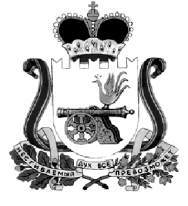 АДМИНИСТРАЦИЯХОХЛОВСКОГО СЕЛЬСКОГО ПОСЕЛЕНИЯСМОЛЕНСКОГО РАЙОНА СМОЛЕНСКОЙ ОБЛАСТИП О С Т А Н О В Л Е Н И Еот 16 декабря 2021 года                                                             № 178В соответствии с Федеральным законом от 24.07.2007 № 209-ФЗ «О развитии малого и среднего предпринимательства в Российской Федерации», руководствуясь Уставом муниципального образования Хохловского сельского поселения Смоленского района Смоленской области, Администрация Хохловского сельского поселения Смоленского района Смоленской областиПОСТАНОВЛЯЕТ:1. Утвердить прилагаемый Порядок формирования, ведения, обязательного опубликования перечня муниципального имущества Администрации Хохловского сельского поселения Смоленского района Смоленской области, свободного от прав третьих лиц (за исключением права хозяйственного ведения, права оперативного управления, а также имущественных прав субъектов малого и среднего предпринимательства).2. Контроль за исполнением настоящего постановления оставляю за собой.3. Постановление Администрации Хохловского сельского поселения Смоленского района Смоленской области от 10.02.2020 № 12 «Об утверждении Порядка формирования, ведения, обязательного опубликования перечня муниципального имущества Администрации Хохловского сельского поселения Смоленского района Смоленской области, свободного от прав третьих лиц (за исключением права хозяйственного ведения, права оперативного управления, а также имущественных прав субъектов малого и среднего предпринимательства)» признать утратившим силу.4. Настоящее постановление вступает в силу после официального опубликования в газете «Сельская правда».Исполняющий полномочия Главы муниципального образованияХохловского сельского поселенияСмоленского района Смоленской области                                    Е.Л. МамонтоваПриложение к постановлению Администрации Хохловского сельского поселения Смоленского района Смоленской области от 16.12.2021 г. № 178ПОРЯДОКформирования, ведения, обязательного опубликования перечня муниципального имущества Администрации Хохловского сельского поселения Смоленского района Смоленской области, свободного от прав третьих лиц (за исключением права хозяйственного ведения, права оперативного управления, а также имущественных правсубъектов малого и среднего предпринимательства)1. Настоящим Порядком в соответствии с Федеральным законом «О развитии малого и среднего предпринимательства в Российской Федерации» устанавливаются в целях развития малого и среднего предпринимательства правила формирования, ведения (в том числе ежегодного дополнения), обязательного опубликования перечня муниципального имущества Администрации Хохловского сельского поселения Смоленского района Смоленской области, свободного от прав третьих лиц (за исключением права хозяйственного ведения, права оперативного управления, а также имущественных прав субъектов малого и среднего предпринимательства) (далее – перечень имущества).2. Муниципальное имущество, указанное в перечне муниципального имущества, может быть использовано в целях предоставления его во владение и (или) в пользование на долгосрочной основе (в том числе по льготным ставкам арендной платы) субъектам малого и среднего предпринимательства и организациям, образующим инфраструктуру поддержки субъектов малого и среднего предпринимательства, физическим лицам, не являющимся индивидуальными предпринимателями и применяющим специальный налоговый режим «Налог на профессиональный доход» (далее – физическое лицо, применяющее специальный налоговый режим), а также может быть отчуждено на возмездной основе в собственность субъектов малого и среднего предпринимательства в соответствии с Федеральным законом «Об особенностях отчуждения недвижимого имущества, находящегося в государственной или в муниципальной собственности и арендуемого субъектами малого и среднего предпринимательства, и о внесении изменений в отдельные законодательные акты Российской Федерации» и в случаях, указанных в подпунктах 6, 8 и 9 пункта 2 статьи 39.3 Земельного кодекса Российской Федерации. В отношении указанного имущества запрещаются также переуступка прав пользования им, передача прав пользования им в залог и внесение прав пользования таким имуществом в уставный капитал любых других субъектов хозяйственной деятельности, передача третьим лицам прав и обязанностей по договорам аренды такого имущества (перенаем), передача в субаренду, за исключением предоставления такого имущества в субаренду субъектам малого и среднего предпринимательства, физическим лицам, применяющим специальный налоговый режим, организациями, образующими инфраструктуру поддержки субъектов малого и среднего предпринимательства, и в случае, если в субаренду предоставляется имущество, предусмотренное пунктом 14 части 1 статьи 17.1 Федерального закона «О защите конкуренции».3. Перечень имущества формируется и утверждается правовым актом Администрации Хохловского сельского поселения Смоленского района Смоленской области (далее – уполномоченный орган). Прилагаемый к указанному правовому акту перечень имущества должен содержать данные, позволяющие его индивидуализировать (характеристика имущества), а также информацию об имущественных правах субъектов малого и среднего предпринимательства на такое имущество.4. В перечень имущества вносятся сведения об имуществе, находящемся в муниципальной собственности Администрации Хохловского сельского поселения Смоленского района Смоленской области (далее также – муниципальное имущество), соответствующем следующим критериям:- муниципальное имущество свободно от прав третьих лиц (за исключением права хозяйственного ведения, права оперативного управления, а также имущественных прав субъектов малого и среднего предпринимательства);- в отношении муниципального имущества федеральным законодательством не установлен запрет на его передачу во временное владение и (или) пользование, в том числе в аренду на торгах или без проведения торгов;- муниципальное имущество находится в состоянии, позволяющем его использовать по целевому назначению;- муниципальное имущество не является объектом религиозного назначения;- муниципальное имущество не является объектом незавершенного строительства, объектом жилищного фонда или объектом сети инженерно-технического обеспечения, к которому подключен объект жилищного фонда;- муниципальное имущество не подлежит приватизации в соответствии с прогнозным планом приватизации муниципального имущества;- муниципальное имущество не признано аварийным и подлежащим сносу или реконструкции;- земельный участок не предназначен для ведения личного подсобного хозяйства, огородничества, садоводства, индивидуального жилищного строительства;- земельный участок не относится к земельным участкам, предусмотренным подпунктами 1 - 10, 13 - 15, 18 и 19 пункта 8 статьи 39.11 Земельного кодекса Российской Федерации, за исключением земельных участков, предоставленных в аренду субъектам малого и среднего предпринимательства;- муниципальное имущество не относится к движимому имуществу, которое теряет свои натуральные свойства в процессе его использования (потребляемым вещам), к движимому имуществу, срок службы которого составляет менее 5 лет или которое не подлежит предоставлению в аренду на срок 5 лет и более в соответствии с федеральным законодательством.5. Внесение сведений об имуществе, находящемся в муниципальной собственности, в перечень имущества (в том числе ежегодное дополнение), а также исключение сведений об имуществе, находящемся в муниципальной собственности, из перечня имущества осуществляются решением уполномоченного органа об утверждении перечня имущества или о внесении в него изменений на основе предложений федеральных органов исполнительной власти, органов исполнительной власти Смоленской области, органов местного самоуправления муниципальных образований Смоленского района Смоленской области, муниципальных учреждений и предприятий, общероссийских некоммерческих организаций, выражающих интересы субъектов малого и среднего предпринимательства, акционерного общества «Федеральная корпорация по развитию малого и среднего предпринимательства», организаций, образующих инфраструктуру поддержки субъектов малого и среднего предпринимательства, а также субъектов малого и среднего предпринимательства и физических лиц, применяющих специальный налоговый режим (далее – предложения).6. Муниципальное имущество, закрепленное на праве хозяйственного ведения или оперативного управления за предприятием, на праве оперативного управления за учреждением, по предложению предприятия или учреждения и с согласия Администрации Хохловского сельского поселения Смоленского района Смоленской области, осуществляющей управление объектами муниципальной собственности в соответствии со сферами муниципального управления структурного подразделения Администрации Хохловского сельского поселения Смоленского района Смоленской области, в ведомственном подчинении которого находится учреждение, предприятие, может быть включено в перечень имущества в целях предоставления такого имущества во владение и (или) в пользование субъектам малого и среднего предпринимательства и организациям, образующим инфраструктуру поддержки субъектов малого и среднего предпринимательства, а также физическим лицам, применяющим специальный налоговый режим.7. Рассмотрение предложения осуществляется уполномоченным органом в течение 30 календарных дней с даты его поступления. По результатам рассмотрения предложения уполномоченным органом принимается одно из следующих решений:- о включении сведений о муниципальном имуществе, в отношении которого поступило предложение, в перечень имущества с учетом условий, установленных пунктом 4 настоящего Порядка;- об исключении сведений о муниципальном имуществе, в отношении которого поступило предложение, из перечня имущества с учетом положений пунктов 10 и 11 настоящего Порядка;- об отказе в учете предложения.8. В случае принятия решения об отказе в учете предложения уполномоченный орган направляет лицу, представившему предложение, мотивированный ответ о невозможности включения сведений о муниципальном имуществе в перечень имущества или исключения сведений о муниципальном имуществе из перечня имущества.9. Уполномоченный орган вправе исключить сведения об имуществе, находящемся в муниципальной собственности, из перечня имущества, если в течение 2 лет со дня включения сведений об имуществе, находящемся в муниципальной собственности, в перечень имущества в отношении такого имущества от субъектов малого и среднего предпринимательства или организаций, образующих инфраструктуру поддержки субъектов малого и среднего предпринимательства, а также от физических лиц, применяющих специальный налоговый режим, не поступило:- ни одной заявки на участие в аукционе (конкурсе) на право заключения договора, предусматривающего переход прав владения и (или) пользования в отношении имущества, находящегося в муниципальной собственности, в том числе на право заключения договора аренды земельного участка;- ни одного заявления о предоставлении имущества, находящегося в муниципальной собственности, в том числе земельного участка, в отношении которого заключение указанного в абзаце втором настоящего пункта договора может быть осуществлено без проведения аукциона (конкурса) в случаях, предусмотренных Федеральным законом «О защите конкуренции» или Земельным кодексом Российской Федерации.10. Уполномоченный орган исключает сведения о муниципальном имуществе из перечня имущества в одном из следующих случаев:- в отношении муниципального имущества принято решение о его использовании для нужд муниципального образования «Смоленский район» Смоленской области либо для иных целей;- право муниципальной собственности Администрации Хохловского сельского поселения Смоленского района Смоленской области на имущество прекращено по решению суда или в ином установленном законом порядке;- возмездного отчуждения муниципального имущества в собственность субъектов малого и среднего предпринимательства в соответствии с Федеральным законом «Об особенностях отчуждения недвижимого имущества, находящегося в государственной собственности субъектов Российской Федерации или в муниципальной собственности и арендуемого субъектами малого и среднего предпринимательства, и о внесении изменений в отдельные законодательные акты Российской Федерации»;- муниципальное имущество не соответствует критериям, установленным пунктом 4 настоящего Порядка.11. Сведения о муниципальном имуществе вносятся в перечень имущества в составе и по форме, которые установлены в соответствии с частью 4.4 статьи 18 Федерального закона «О развитии малого и среднего предпринимательства в Российской Федерации».12. Ведение перечня имущества осуществляется уполномоченным органом в электронной форме и на бумажном носителе.13. Информационное сообщение, содержащее перечень имущества (далее – информационное сообщение), подлежит опубликованию в течение десяти рабочих дней с момента утверждения в газете «Сельская правда», а также на официальном сайте Администрации Хохловского сельского поселения Смоленского района Смоленской области в информационно-телекоммуникационной сети «Интернет».Обязательному опубликованию в информационном сообщении наряду с перечнем имущества подлежат следующие сведения:- наименование уполномоченного органа, утвердившего перечень муниципального имущества, с указанием даты и номера правового акта, утверждающего перечень муниципального имущества;- порядок, место и время подачи заявок на предоставление во владение и (или) в пользование имущества, указанного в опубликованном перечне имущества;- исчерпывающий перечень представляемых заявителями документов и требования к их оформлению.Об утверждении Порядка формирования, ведения, обязательного опубликования перечня муниципального имущества Администрации Хохловского сельского поселения Смоленского района Смоленской области, свободного от прав третьих лиц (за исключением права хозяйственного ведения, права оперативного управления, а также имущественных прав субъектов малого и среднего предпринимательства)